Операционная медицинская сестра/операционный медицинский братот 40 000 руб. на рукиМедицинская компания Наука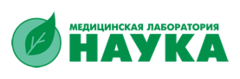 3,719 отзывовРоссийская, Самара, Ново-Садовая, 106Требуемый опыт работы: 1–3 годаПолная занятость, полный деньОбязанности:ассистирование врачу при выполнении операций;подготовка рабочего кабинета, контроль наличия медицинского инструментария, инвентаря;проведение дезинфекции медицинского инструментария, подготовка инструментария к стерилизации;получение необходимых расходных материалов и медикаментов;выполнение в/в, в/в капельных, в/м, п/к инъекций, перевязокТребования:среднее профессиональное образование;наличие действующего сертификата "Операционное дело";знание ПК;Условия:график работы 5/2 с 07.30 до 16.30;официальное трудоустройство по ТК РФ;испытательный срок 2 месяца.